Work & EducationRabih Edris haute couture-Lebanon        2004 to Present(Retail and Wholesale of Evening and Wedding Dresses)      Responsibilities:	Founder and OwnerHead DesignerPattern MakerMaster Cutter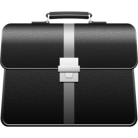 ManagerQuality ControlDealing with retail and wholesale customersCri Style .Halawani GRP-Lebanon        June 2003 -December 2003       (Wholesale Factory for Evening Dresses)        Responsibilities:Workshop Head ManagerLebanon2002 – 2003 and 1999-2001(Wholesale, Retail Factory and Shop)Responsibilities:Designing and executing evening and wedding dresses Samples Pattern MakerMaster CutterBeading  SupervisorDealing with retail customersRetail customers’ Designer Buying accessories for dressesDrapingHaute Couture –Dubai (UAE)2001-2002(Workshop and Retail for evening and wedding dresses)Responsibilities:Head DesignerPattern MakerMaster cutterBeading SupervisorQuality ControlHalawani GRP-Lebanon1998 (Internship)Responsibilities:Pattern Maker for retail customersCOLLEGE ARTISTIQUE DE LA MODE MODERNEFashion Designing Specialist Degree (1997)COLLEGE ARTISTIQUE DE LA MODE MODERNEFashion Executing Specialist Degree (1997)Superior Technical Degree in fashion designing from the Lebanese government (1998)Professional SkillsFashion DesigningSketchingPattern MakingMaster CuttingDrapingProduction ManagerQuality Control SupervisingAwards and RecognitionFirst in the country in the superior technical degree in fashion designing and executing2008 : spring summer collection2009: spring summer collection2010: spring summer collection2011: Eternal beauty spring summer collection2012: Crossing the lines spring summer collection2013: Forbidden Gardens spring summer collectionFirst Name of Application CV No: 1704918Whatsapp Mobile: +971504753686 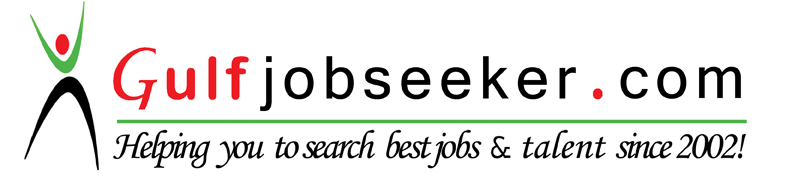 